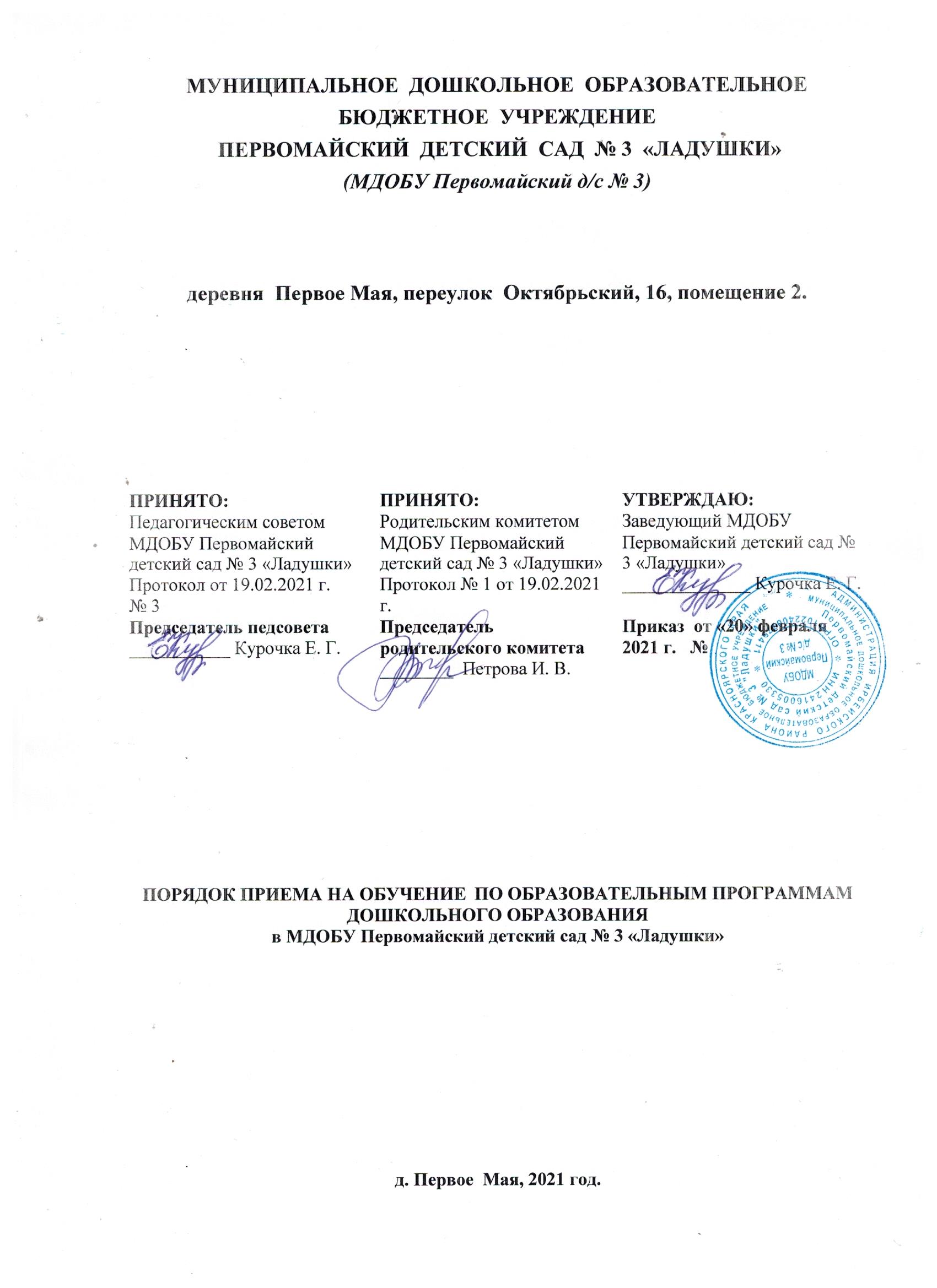 1. Настоящий Порядок приема на обучение по образовательным программам дошкольного образования (далее – Порядок) определяет порядок приёма граждан Российской Федерации  в МДОБУ Первомайский детский сад № 3 «Ладушки» (далее – ДОО). Настоящий Порядок определяет требования к процедуре и условиям зачисления граждан РФ (далее - воспитанник, ребенок, дети) в ДОО для обучения по образовательным программам дошкольного образования.2. Прием иностранных граждан и лиц без гражданства, в том числе соотечественников за рубежом, в ДОО за счет бюджетных ассигнований федерального бюджета, бюджетов субъектов Российской Федерации и местных бюджетов осуществляется в соответствии с международными договорами Российской Федерации, Федеральным законом от 29 декабря 2012 г. N 273-ФЗ "Об образовании в Российской Федерации" (Собрание законодательства Российской Федерации, 2012, N 53, ст. 7598; 2020, N 9, ст. 1137) и настоящим Порядком.3. Правила приема в ДОО устанавливаются в части, не урегулированной законодательством об образовании, образовательной организацией самостоятельно ( Часть 9 статьи 55 Федерального закона от 29 декабря 2012 г. N 273-ФЗ "Об образовании в Российской Федерации" (Собрание законодательства Российской Федерации, 2012, N 53, ст. 7598).4. Правила приема на обучение  обеспечивают прием в ДОО  всех граждан, имеющих право на получение дошкольного образования, а также прием граждан, имеющих право на получение дошкольного образования и проживающих на территории, за которой закреплена ДОО (далее - закрепленная территория)  (Часть 3 статьи 67 Федерального закона от 29 декабря 2012 г. N 273-ФЗ "Об образовании в Российской Федерации" (Собрание законодательства Российской Федерации, 2012, N 53, ст. 7598)Проживающие в одной семье и имеющие общее место жительства дети имеют право преимущественного приема в ДОО, в которой обучаются их братья и (или) сестры (Часть 3.1 статьи 67 Федерального закона от 29 декабря 2012 г. N 273-ФЗ "Об образовании в Российской Федерации" (Собрание законодательства Российской Федерации, 2012, N 53, ст. 7598; 2019, N 4952, ст. 69707833).)5. В приеме в ДОО может быть отказано только по причине отсутствия в ней свободных мест, за исключением случаев, предусмотренных статьей 88 Федерального закона от 29 декабря 2012 г. N 273-ФЗ "Об образовании в Российской Федерации" (Собрание законодательства Российской Федерации, 2012, N 53, ст. 7598; 2019, N 30, ст. 4134). В случае отсутствия мест ДОО родители (законные представители) ребенка для решения вопроса о его устройстве в другую общеобразовательную организацию обращаются непосредственно в орган исполнительной власти субъекта Российской Федерации, осуществляющий государственное управление в сфере образования, или орган местного самоуправления, осуществляющий управление в сфере образования – управления образования администрации Ирбейского района Красноярского края. (Часть 4 статьи 67 Федерального закона от 29 декабря 2012 г. N 273-ФЗ "Об образовании в Российской Федерации" (Собрание законодательства Российской Федерации, 2012, N 53, ст. 7598).6. ДОО  знакомит родителей (законных представителей) ребенка со своим уставом, лицензией на осуществление образовательной деятельности, с образовательными программами и другими документами, регламентирующими организацию и осуществление образовательной деятельности, права и обязанности воспитанников (Часть 2 статьи 55 Федерального закона от 29 декабря 2012 г. N 273-ФЗ "Об образовании в Российской Федерации" (Собрание законодательства Российской Федерации, 2012, N 53, ст. 7598).Копии указанных документов, информация о сроках приема документов, указанных в пункте 9 настоящего Порядка, размещаются на информационном стенде ОО и на официальном сайте ДОО в информационно-телекоммуникационной сети "Интернет".ОО размещает на информационном стенде образовательной организации и на официальном сайте образовательной организации распорядительный акт органа местного самоуправления муниципального района - Постановление администрации Ирбейского района  "О закреплении микрорайонов за образовательными организациями, реализующими программы дошкольного, начального общего, основного общего и среднего общего образования", издаваемый не позднее 1 апреля текущего года (далее - распорядительный акт о закрепленной территории).Факт ознакомления родителей (законных представителей) ребенка, в том числе через официальный сайт образовательной организации, с указанными документами фиксируется в заявлении о приеме в образовательную организацию и заверяется личной подписью родителей (законных представителей) ребенка.7. Прием в образовательную организацию осуществляется в течение всего календарного года при наличии свободных мест.8.  Прием воспитанников в  ДОО производится по   направлению, выданному Управлением образования администрации Ирбейского района, посредством использования региональных информационных систем, указанных в части 14 статьи 98 Федерального закона от 29.12.2012 № 273-ФЗ «Об образовании в Российской Федерации».  (Часть 4.1 статьи 67 Федерального закона от 29 декабря 2012 г. N 273-ФЗ "Об образовании в Российской Федерации" (Собрание законодательства Российской Федерации, 2012, N 53, ст. 7598; 2019, N 52, ст. 7833).Документы о приеме подаются в ДОО, после получения направления, выданного  Управлением образования администрации Ирбейского района в рамках реализации государственной и муниципальной услуги, предоставляемой, по приему заявлений, постановке на учет и зачислению детей в образовательные организации, реализующие основную образовательную  программу дошкольного образования (детские сады)  (Пункт 2 Сводного перечня первоочередных государственных и муниципальных услуг, предоставляемых органами исполнительной власти субъектов Российской Федерации и органами местного самоуправления в электронном виде, а также услуг, предоставляемых в электронном виде учреждениями и организациями субъектов Российской Федерации и муниципальными учреждениями и организациями, утвержденного распоряжением Правительства Российской Федерации от 17 декабря 2009 г. N 1993-р (Собрание законодательства Российской Федерации, 2009, N 52, ст. 6626; 2012, N 2, ст. 375).Управлением образования администрации Ирбейского района, а также по его  решению и ДОО родителю (законному представителю) ребенка предоставляется на бумажном носителе и (или) в электронной форме через единый портал государственных и муниципальных услуг (функций) и (или) региональные порталы государственных и муниципальных услуг (функций) следующая информация:  - о заявлениях для направления и приема (индивидуальный номер и дата подачи заявления);- о статусах обработки заявлений, об основаниях их изменения и комментарии к ним;         - о последовательности предоставления места в ДОО;- о документе о предоставлении места в ДОО; - о документе о зачислении ребенка в ДОО. (Часть 17 статьи 98 Федерального закона от 29 декабря 2012 г. N 273-ФЗ "Об образовании в Российской Федерации" (Собрание законодательства Российской Федерации, 2012, N 53, ст. 7598; 2019, N 52, ст. 7833).9. Направление и прием в образовательную организацию осуществляются по личному заявлению родителя (законного представителя) ребенка.Заявление для направления в ДОО  представляется в управление образования администрации Ирбейского района Красноярского края на бумажном носителе и (или) в электронной форме через единый портал государственных и муниципальных услуг (функций) и (или) региональные порталы государственных и муниципальных услуг (функций). Заявление, поданное в электронной форме, обеспечивает предварительную регистрацию в электронной очереди. В течение 10 рабочих дней со дня подачи заявления в электронной форме заявитель (законный представитель) обращается в Управление образования с оригиналами документов, в целях подтверждения права на получение места в ДОО. При предъявлении заявителем (законным представителем) документов специалистом отдела Управления образования осуществляется регистрация заявления в «Книге учета будущих воспитанников» с указанием даты электронной постановки ребенка на учет.В случае непредставления документов в указанный срок сведения о будущем воспитаннике переносятся в архивные записи. Сведения о будущем воспитаннике восстанавливаются из архивных записей в очередь по мере представления документов заявителем.(п.2.4. Положения о порядке комплектования образовательных организаций, расположенных на территории Ирбейского района, реализующих образовательные программы дошкольного образования, утвержденного Постановлением  администрации Ирбейского района от 20.02. 2017 № 82-пг)Заявление о приеме представляется в образовательную организацию на бумажном носителе и (или) в электронной форме через единый портал государственных и муниципальных услуг (функций) и (или) региональные порталы государственных и муниципальных услуг (функций). Форма заявления для направления и о приёме приведена в приложении № 1, № 2 соответственно,  к настоящему Порядку. Форма направления и заявления о приеме  размещается  на информационном стенде в помещении ДОО (д. Первое Мая, переулок Октябрьский, 16, помещение 2 Ирбейского района Красноярского края), интерактивная форма – на официальном сайте ДОО  в сети Интернет по адресу: http://dc3-laduhki.ucoz.ru/В заявлении для направления и (или) приема родителями (законными представителями) ребенка указываются следующие сведения:а) фамилия, имя, отчество (последнее - при наличии) ребенка;б) дата рождения ребенка;в) реквизиты свидетельства о рождении ребенка;г) адрес места жительства (места пребывания, места фактического проживания) ребенка;д) фамилия, имя, отчество (последнее - при наличии) родителей (законных представителей) ребенка;е) реквизиты документа, удостоверяющего личность родителя (законного представителя) ребенка;ж) реквизиты документа, подтверждающего установление опеки (при наличии);з) адрес электронной почты, номер телефона (при наличии) родителей (законных представителей) ребенка;и) о выборе языка образования, родного языка из числа языков народов Российской Федерации, в том числе русского языка как родного языка;к) о потребности в обучении ребенка по адаптированной образовательной программе дошкольного образования и (или) в создании специальных условий для организации обучения и воспитания ребенка-инвалида в соответствии с индивидуальной программой реабилитации инвалида (при наличии);л) о направленности дошкольной группы;м) о необходимом режиме пребывания ребенка;н) о желаемой дате приема на обучение.В заявлении для направления родителями (законными представителями) ребенка дополнительно указываются сведения о муниципальных образовательных организациях, выбранных для приема, и о наличии права на специальные меры поддержки (гарантии) отдельных категорий граждан и их семей (при необходимости).При наличии у ребенка братьев и (или) сестер, проживающих в одной с ним семье и имеющих общее с ним место жительства, обучающихся в ОО, выбранной родителем (законным представителем) для приема ребенка, его родители (законные представители) дополнительно в заявлении для направления указывают фамилию(-ии), имя (имена), отчество(-а) (последнее - при наличии) братьев и (или) сестер.Факт согласия родителей (законных представителей) ребенка на обработку и использование своих  персональных данных и персональных данных ребенка в объеме, указанном в заявлении и прилагаемых документах, на срок действия договора об образовании по образовательным программам дошкольного образования фиксируется в заявлении о приеме в образовательную организацию и заверяется личной подписью родителей (законных представителей) ребенка. (в соответствии с частью 1 статьи 6 Федерального закона от 27 июля 2006 г. N 152-ФЗ "О персональных данных", в целях обеспечения соблюдения требований Федерального закона от 29.12.2012 № 273-ФЗ «Об образовании в Российской Федерации» )В случае предоставления родителями (законными представителями) ребенка  письменного отказа  на обработку персональных данных, детский сад обезличивает персональные данные  и продолжает работать с ними.Для направления и/или приема в образовательную организацию родители (законные представители) ребенка предъявляют следующие документы:- документ, удостоверяющий личность родителя (законного представителя) ребенка, либо документ, удостоверяющий личность иностранного гражданина или лица без гражданства в Российской Федерации в соответствии со статьей 10 Федерального закона от 25 июля 2002 г. N 115-ФЗ "О правовом положении иностранных граждан в Российской Федерации" (Собрание законодательства Российской Федерации, 2002, N 30, ст. 3032);- документ, подтверждающий установление опеки (при необходимости);- документ психолого-медико-педагогической комиссии (при необходимости);- документ, подтверждающий потребность в обучении в группе оздоровительной направленности (при необходимости).Для направления родители (законные представители) ребенка дополнительно предъявляют документ, подтверждающий наличие права на специальные меры поддержки (гарантии) отдельных категорий граждан и их семей (при необходимости Перечень категорий граждан, имеющих право на внеочередное и первоочередное предоставление мест в ДОУ, подтверждающих документов  приводится в Постановлении администрации Ирбейского района от 20.02.2017 № 82-пг "Об утверждении Положения о порядке комплектования образовательных организаций, расположенных на территории Ирбейского района, реализующих образовательные программы дошкольного образования"),  а также вправе предъявить свидетельство о рождении ребенка, выданное на территории Российской Федерации, и свидетельство о регистрации ребенка по месту жительства или по месту пребывания на закрепленной территории по собственной инициативе. При отсутствии свидетельства о регистрации ребенка по месту жительства или по месту пребывания на закрепленной территории родитель (законный представитель) ребенка предъявляет документ, содержащий сведения о месте пребывания, месте фактического проживания ребенка.(абзац введен Приказом Минпросвещения России от 08.09.2020 N 471)Родители (законные представители) ребенка, являющиеся иностранными гражданами или лицами без гражданства, дополнительно предъявляют документ(-ы), удостоверяющий(е) личность ребенка и подтверждающий(е) законность представления прав ребенка, а также документ, подтверждающий право заявителя на пребывание в Российской Федерации. Иностранные граждане и лица без гражданства все документы представляют на русском языке или вместе с заверенным переводом на русский язык.(в ред. Приказа Минпросвещения России от 08.09.2020 N 471)Для приема родители (законные представители) ребенка дополнительно предъявляют в образовательную организацию свидетельство о рождении ребенка (для родителей (законных представителей) ребенка - граждан Российской Федерации), свидетельство о регистрации ребенка по месту жительства или по месту пребывания на закрепленной территории или документ, содержащий сведения о месте пребывания, месте фактического проживания ребенка. (в редакции Приказа Минпросвещения России от 4 октября 2021 года N 686)Копии предъявляемых при приеме документов хранятся в образовательной организации.(в ред. Приказа Минпросвещения России от 08.09.2020 N 471) 10. Дети с ограниченными возможностями здоровья принимаются на обучение по адаптированной образовательной программе дошкольного образования только с согласия родителей (законных представителей) ребенка и на основании рекомендаций психолого-медико-педагогической комиссии.11. Требование представления иных документов для приема детей в ОО в части, не урегулированной законодательством об образовании, не допускается.12. Заявление о приеме в образовательную организацию и копии документов регистрируются руководителем образовательной организации в журнале приема заявлений о приеме в образовательную организацию. После регистрации родителю (законному представителю) ребенка выдается документ, заверенный подписью должностного лица образовательной организации, ответственного за прием документов, содержащий индивидуальный номер заявления и перечень представленных при приеме документов.13. Ребенок, родители (законные представители) которого не представили необходимые для приема документы в соответствии с пунктом 9 настоящего Порядка, остается на учете и направляется в ОО  после подтверждения родителем (законным представителем) нуждаемости в предоставлении места. Отказ родителя от получения направления в ДОО оформляется путем подачи  заявления в управление образования администрации Ирбейского района. В случае отказа заявителя (законного представителя) в получении направления в ДОУ или неявки заявителя (законного представителя) за направлением в ДОУ в период с 1 июня по 31 августа место предоставляется другому ребенку в порядке регистрации очереди. (п.3.5. Положения о порядке комплектования образовательных организаций, расположенных на территории Ирбейского района, реализующих образовательные программы дошкольного образования, утвержденного Постановлением  администрации Ирбейского района от 20.02. 2017 № 82-пг)14. После приема документов, указанных в пункте 9 настоящего Порядка, образовательная организация заключает договор об образовании по образовательным программам дошкольного образования (далее - договор)  с родителями (законными представителями) ребенка. (Часть 2 статьи 53 Федерального закона от 29 декабря 2012 г. N 273-ФЗ "Об образовании в Российской Федерации" (Собрание законодательства Российской Федерации, 2012, N 53, ст. 7598).15. Руководитель образовательной организации издает распорядительный акт о зачислении ребенка в образовательную организацию (далее - распорядительный акт) в течение трех рабочих дней после заключения договора. Распорядительный акт в трехдневный срок после издания размещается на информационном стенде образовательной организации. На официальном сайте образовательной организации в сети Интернет размещаются реквизиты распорядительного акта, наименование возрастной группы, число детей, зачисленных в указанную возрастную группу. После издания распорядительного акта ребенок снимается с учета детей, нуждающихся в предоставлении места в государственной или муниципальной образовательной организации.Возраст ребёнка при поступлении в МДОБУ определяется на 1 сентября текущего года. Ребенок, родившийся в период с сентября по декабрь, зачисляется в группу, к которой относится по возрасту, либо в группу следующей возрастной категории при наличии в ней свободных мест.группа раннего возраста - с одного до двух лет;первая младшая группа – с двух до трех лет;3) вторая младшая группа   - с трех до четырех лет;4) средняя   группа - с четырех до пяти лет;5) старшая   группа - с пяти до шести лет;6) подготовительная к школе  группа - с шести до восьми летКомплектование групп производится по разновозрастному принципу ежегодно непосредственно ДОО на  01 сентября каждого календарного года, в соответствии с созданными в МДОБУ условиями.   16. На каждого ребенка, зачисленного в образовательную организацию, оформляется личное дело, в котором хранятся все предоставленные родителями (законными представителями) ребенка документы.Приложение № 1 к порядку приема на обучение по образовательным программамдошкольного образования в МДОБУ Первомайский детский сад № 3 «Ладушки»                                       Заявление   о приеме в образовательную организациюПрошу зачислить в  МДОБУ  Первомайский    детский сад №  3  «Ладушки» моего ребенка  Ф.И.О.  ___________________________________________________________________________________                                                          Дата рождения  ребенка____________ место   рождения ребенка  __________________________________реквизиты свидетельства о рождении ребенка __________________________________________________место регистрации ребенка __________________________________________________________________проживающего по адресу  ___________________________________________________________________на  обучение по основной  образовательной    программе   дошкольного образования в группу_______________________ направленности. Язык образования: _________________, родной язык из числа языков народов России: _______________.Основание: направление, выданное управлением образования    администрации  Ирбейского   района Красноярского края    №   ________  от «____»   ___________201__  г.в ______________________________________________ с  «  ___»_____________ 20___ г.                                         (возрастная группа,)                                                                                                       (желаемая дата приема)Необходимый режим пребывания ребенка _____________________________________________________ФИО,  контактный телефон   родителей  (законных  представителей)Мать _____________________________________________________________________________________адрес электронной почты ____________________________________________________________________телефон  сотовый ______________ рабочий    ____________ домашний _______________Отец  ____________________________________________________________________________________адрес электронной почты ___________________________________________________________________телефон сотовый ______________рабочий_____________ домашний _________Законный представитель ребенка _________________________________________________________адрес электронной почты ________________________________________________________________телефон  сотовый _____________  рабочий   _____________,  домашний ______________С уставом, лицензией на осуществление образовательной деятельности, с образовательными программами МДОБУ Первомайский детский сад № 3 «Ладушки», с постановлением администрации Ирбейского района Красноярского края от «___» ________20___ №____-пг «О закреплении микрорайонов за образовательными организациями, реализующими  программы  дошкольного, основного общего и среднего общего образования», с правами и обязанностями обучающихся, другими документами, регламентирующими организацию и осуществление образовательной деятельности, ознакомлен(а). Дата  « _____ » __________________ 20     год         Подпись ____________      _______________      Даю согласие на обработку и использование своих  персональных данных и персональных данных моего ребенка ____________________________________________дата рождения ________________ в соответствии с частью 1 статьи 6 Федерального закона от 27 июля 2006 г. N 152-ФЗ "О персональных данных", в целях обеспечения соблюдения требований Федерального закона от 29.12.2012 № 273-ФЗ «Об образовании в Российской Федерации» и иных нормативных правовых актов сферы образования, в объеме, указанном в заявлении и прилагаемых документах, на срок действия договора об образовании по образовательным программам дошкольного образования.Дата «______» ______________ 201 ____ г.             Подпись родителя (законного представителя) ребенка          __________________     __________________Приложение № 2 к порядку приема на обучение по образовательным программамдошкольного образования в МДОБУ Первомайский детский сад № 3 «Ладушки»Заявлениео постановке на очередь в дошкольные учреждения АИС «Прием заявлений в учреждения дошкольного образования».Прошу поставить на учет в электронную очередь АИС Ирбейского района для получения места в муниципальном дошкольном образовательном бюджетном учреждении моего ребенка _________________________________________________________________________________________(Ф.И.О)Дата (число, месяц, год) рождения _____________________________________________________________Реквизиты свидетельства о рождении ребенка ____________________________________________________Реквизиты документа, подтверждающего установление опеки (при наличии) ____________________________________________________________________________________________Выбор языка образования ребенка, родного языка из числа языков народов Российской Федерации, в том числе русского языка как родного языка ________________________________________________________Потребность ребенка в обучении по адаптированной образовательной программе дошкольного образования и (или) в создании специальных условий для организации обучения и воспитания ребенка-инвалида в соответствии с индивидуальной программой реабилитации инвалида (при наличии) _________________________________________________________________________________________Направленность дошкольной группы __________________________________________________________Необходимый режим пребывания ребенка ______________________________________________________О себе сообщаю следующие данные:Количество членов семьи: ____________________________________________________________________Фамилия имя отчество, место и должность работы отца (полностью): ________________________________________________________________________________________________________________________________________________________________________________Фамилия имя отчество, место и должность работы матери (полностью): ______________________________________________________________________________________________________________________________________________________________________________________________________________________Фамилия имя отчество братьев и (или) сестер _______________________________________________________________________________________________________________________________________________________________________________________________________________________________________Хотел (а) бы получить место для ребенка в муниципальном дошкольном образовательном бюджетном учреждении (можно указать до 5 садов, приоритетный детский сад ставится первым по месту прописки и закрепленный за территорией):_______________________ детский сад № __________________________________________________________________ детский сад № __________________________________________________________________ детский сад № __________________________________________________________________ детский сад № __________________________________________________________________ детский сад № ___________________________________________Желаемая дата приема ребенка на обучение в ДОУ: ____________________________________Наличие льгот для определения в ДОУ: ______________________________________________Документ, подтверждающий льготу: _________________________________________________Даю свое согласие на обработку моих персональных данных и персональных данных моего ребенка управлению образования администрации Ирбейского района Красноярского края в соответствии с Федеральным законом Российской Федерации от 27.07.2006 № 152-ФЗ «О персональных данных».«______» ___________________20___год                     ______________         ________________                                                                                                   (подпись)                     (расшифровка подписи)Заведующему  МДОБУ     Первомайский  детский  сад    № 3   «Ладушки»        Курочка    Е. Г.   ______________________________________________________(Ф.И.О. заявителя (полностью) (родителя (законного представителя)паспорт _______________________________________________                      серия,,номер,кем выдан, дата выдачи                                                                                                                                                                          _______________________________________________________                                                                       _______________________________________________________                                                                         реквизиты документа, подтверждающего установление опеки (при наличии)___________________________________________Регистрационный номер заявленияДата, время принятия заявленияЗаявление принялЗаявление принялРегистрационный номер заявленияДата, время принятия заявленияФ.И.ОПодписьРуководителю управления образования администрации Ирбейского районаЧерниковой Н.И.____________________________________________________(Ф.И.О. заявителя (полностью) (родителя (законного представителя)Проживающего по адресу: _____________________________Прописка _____________________________________________Паспортные данные:Серия, номер, дата выдачи: ______________________________Кем выдан: ___________________________________________Адрес электронной почты: _______________________________Телефон: ______________________________________________Прописка ребенка ______________________________________Проживание ребенка ____________________________________